В соответствии со статьями 11 и 39.18 Земельного кодекса Российской Федерации, п.5.1, 8 статьи 10 Федерального Закона от 24.07.2002г. № 101-ФЗ «Об обороте земель сельскохозяйственного назначения», на основании выписки из ЕГРН от 18.06.2018г., отчета №292/2018 по определению рыночной стоимости годовой арендной платы за пользование недвижимым имуществом от 02.07.2018,  администрация Эльбарусовского сельского поселения Мариинско-Посадского района Чувашской Республики                       п о с т а н о в л я е т :1. Провести аукцион, открытый по составу и по форме подачи предложений о цене, по продаже права на заключение договора аренды следующего земельного участка:- Лот №1, земельный участок из земель сельскохозяйственного назначения с кадастровым № 21:16:000000:8009, площадью 1 190 342 кв.м. (119,0342 га), расположенный по адресу: Чувашская Республика, Мариинско-Посадский район, Эльбарусовское сельское поселение (разрешенное использование – для ведения сельскохозяйственного производства), годовая арендная плата – 46 661 (сорок шесть тысяч шестьсот шестьдесят один) руб. 40 коп., срок аренды – 20 лет.2. Установить шаг аукциона - 3% от начальной цены, размер задатка – 100% от начальной цены земельного участка.3. Администрации Эльбарусовского сельского поселения Мариинско-Посадского района Чувашской Республики опубликовать информационное сообщение о проведении открытого аукциона в средствах массовой информации и разместить его на официальном сайте Российской Федерации в сети «Интернет» (http://torgi.gov.ru), на официальном сайте администрации Эльбарусовского сельского поселения Мариинско-Посадского района Чувашской Республики.ЧĂВАШ РЕСПУБЛИКИСĔНТĔРВЁРРИ РАЙОНЕХУРАКАССИ ЯЛ ПОСЕЛЕНИЙĔНАДМИНИСТРАЦИЙЕЙЫШĂНУ 06. 08. 2018г № 55Хуракасси ялĕ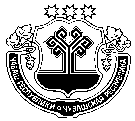 ЧУВАШСКАЯ РЕСПУБЛИКАМАРИИНСКО-ПОСАДСКИЙ РАЙОНАДМИНИСТРАЦИЯЭЛЬБАРУСОВСКОГО СЕЛЬСКОГО ПОСЕЛЕНИЯПОСТАНОВЛЕНИЕ06. 08. 2018г № 55 деревня ЭльбарусовоЧУВАШСКАЯ РЕСПУБЛИКАМАРИИНСКО-ПОСАДСКИЙ РАЙОНАДМИНИСТРАЦИЯЭЛЬБАРУСОВСКОГО СЕЛЬСКОГО ПОСЕЛЕНИЯПОСТАНОВЛЕНИЕ06. 08. 2018г № 55 деревня ЭльбарусовоО проведении аукциона по продаже права на заключение договора аренды земельного участка, находящегося в муниципальной собственности Эльбарусовского сельского поселения Мариинско-Посадского района Чувашской РеспубликиО проведении аукциона по продаже права на заключение договора аренды земельного участка, находящегося в муниципальной собственности Эльбарусовского сельского поселения Мариинско-Посадского района Чувашской РеспубликиО проведении аукциона по продаже права на заключение договора аренды земельного участка, находящегося в муниципальной собственности Эльбарусовского сельского поселения Мариинско-Посадского района Чувашской РеспубликиГлава администрации  Эльбарусовского сельского поселения Мариинско-Посадского района     Чувашской РеспубликиО.В.Геронтьева